Strana:  1 z 1111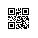 Strana:  1 z 1111Odběratel:Odběratel:Odběratel:Odběratel:Odběratel:Odběratel:Odběratel:Odběratel:Odběratel:Odběratel:Odběratel:Odběratel:Astronomický ústav AV ČR, v. v. i.
Fričova 298
251 65 ONDŘEJOV
Česká republikaAstronomický ústav AV ČR, v. v. i.
Fričova 298
251 65 ONDŘEJOV
Česká republikaAstronomický ústav AV ČR, v. v. i.
Fričova 298
251 65 ONDŘEJOV
Česká republikaAstronomický ústav AV ČR, v. v. i.
Fričova 298
251 65 ONDŘEJOV
Česká republikaAstronomický ústav AV ČR, v. v. i.
Fričova 298
251 65 ONDŘEJOV
Česká republikaAstronomický ústav AV ČR, v. v. i.
Fričova 298
251 65 ONDŘEJOV
Česká republikaAstronomický ústav AV ČR, v. v. i.
Fričova 298
251 65 ONDŘEJOV
Česká republikaAstronomický ústav AV ČR, v. v. i.
Fričova 298
251 65 ONDŘEJOV
Česká republikaAstronomický ústav AV ČR, v. v. i.
Fričova 298
251 65 ONDŘEJOV
Česká republikaAstronomický ústav AV ČR, v. v. i.
Fričova 298
251 65 ONDŘEJOV
Česká republikaAstronomický ústav AV ČR, v. v. i.
Fričova 298
251 65 ONDŘEJOV
Česká republikaAstronomický ústav AV ČR, v. v. i.
Fričova 298
251 65 ONDŘEJOV
Česká republikaPID:PID:PID:PID:PID:PID:PID:Odběratel:Odběratel:Odběratel:Odběratel:Odběratel:Odběratel:Astronomický ústav AV ČR, v. v. i.
Fričova 298
251 65 ONDŘEJOV
Česká republikaAstronomický ústav AV ČR, v. v. i.
Fričova 298
251 65 ONDŘEJOV
Česká republikaAstronomický ústav AV ČR, v. v. i.
Fričova 298
251 65 ONDŘEJOV
Česká republikaAstronomický ústav AV ČR, v. v. i.
Fričova 298
251 65 ONDŘEJOV
Česká republikaAstronomický ústav AV ČR, v. v. i.
Fričova 298
251 65 ONDŘEJOV
Česká republikaAstronomický ústav AV ČR, v. v. i.
Fričova 298
251 65 ONDŘEJOV
Česká republikaAstronomický ústav AV ČR, v. v. i.
Fričova 298
251 65 ONDŘEJOV
Česká republikaAstronomický ústav AV ČR, v. v. i.
Fričova 298
251 65 ONDŘEJOV
Česká republikaAstronomický ústav AV ČR, v. v. i.
Fričova 298
251 65 ONDŘEJOV
Česká republikaAstronomický ústav AV ČR, v. v. i.
Fričova 298
251 65 ONDŘEJOV
Česká republikaAstronomický ústav AV ČR, v. v. i.
Fričova 298
251 65 ONDŘEJOV
Česká republikaAstronomický ústav AV ČR, v. v. i.
Fričova 298
251 65 ONDŘEJOV
Česká republikaPID:PID:PID:PID:PID:PID:PID:0021020436 0021020436 Odběratel:Odběratel:Odběratel:Odběratel:Odběratel:Odběratel:Astronomický ústav AV ČR, v. v. i.
Fričova 298
251 65 ONDŘEJOV
Česká republikaAstronomický ústav AV ČR, v. v. i.
Fričova 298
251 65 ONDŘEJOV
Česká republikaAstronomický ústav AV ČR, v. v. i.
Fričova 298
251 65 ONDŘEJOV
Česká republikaAstronomický ústav AV ČR, v. v. i.
Fričova 298
251 65 ONDŘEJOV
Česká republikaAstronomický ústav AV ČR, v. v. i.
Fričova 298
251 65 ONDŘEJOV
Česká republikaAstronomický ústav AV ČR, v. v. i.
Fričova 298
251 65 ONDŘEJOV
Česká republikaAstronomický ústav AV ČR, v. v. i.
Fričova 298
251 65 ONDŘEJOV
Česká republikaAstronomický ústav AV ČR, v. v. i.
Fričova 298
251 65 ONDŘEJOV
Česká republikaAstronomický ústav AV ČR, v. v. i.
Fričova 298
251 65 ONDŘEJOV
Česká republikaAstronomický ústav AV ČR, v. v. i.
Fričova 298
251 65 ONDŘEJOV
Česká republikaAstronomický ústav AV ČR, v. v. i.
Fričova 298
251 65 ONDŘEJOV
Česká republikaAstronomický ústav AV ČR, v. v. i.
Fričova 298
251 65 ONDŘEJOV
Česká republikaPID:PID:PID:PID:PID:PID:PID:0021020436 0021020436 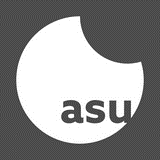 Astronomický ústav AV ČR, v. v. i.
Fričova 298
251 65 ONDŘEJOV
Česká republikaAstronomický ústav AV ČR, v. v. i.
Fričova 298
251 65 ONDŘEJOV
Česká republikaAstronomický ústav AV ČR, v. v. i.
Fričova 298
251 65 ONDŘEJOV
Česká republikaAstronomický ústav AV ČR, v. v. i.
Fričova 298
251 65 ONDŘEJOV
Česká republikaAstronomický ústav AV ČR, v. v. i.
Fričova 298
251 65 ONDŘEJOV
Česká republikaAstronomický ústav AV ČR, v. v. i.
Fričova 298
251 65 ONDŘEJOV
Česká republikaAstronomický ústav AV ČR, v. v. i.
Fričova 298
251 65 ONDŘEJOV
Česká republikaAstronomický ústav AV ČR, v. v. i.
Fričova 298
251 65 ONDŘEJOV
Česká republikaAstronomický ústav AV ČR, v. v. i.
Fričova 298
251 65 ONDŘEJOV
Česká republikaAstronomický ústav AV ČR, v. v. i.
Fričova 298
251 65 ONDŘEJOV
Česká republikaAstronomický ústav AV ČR, v. v. i.
Fričova 298
251 65 ONDŘEJOV
Česká republikaAstronomický ústav AV ČR, v. v. i.
Fričova 298
251 65 ONDŘEJOV
Česká republikaSmlouva:Smlouva:Smlouva:Smlouva:Smlouva:Smlouva:Smlouva:0021020436 0021020436 Astronomický ústav AV ČR, v. v. i.
Fričova 298
251 65 ONDŘEJOV
Česká republikaAstronomický ústav AV ČR, v. v. i.
Fričova 298
251 65 ONDŘEJOV
Česká republikaAstronomický ústav AV ČR, v. v. i.
Fričova 298
251 65 ONDŘEJOV
Česká republikaAstronomický ústav AV ČR, v. v. i.
Fričova 298
251 65 ONDŘEJOV
Česká republikaAstronomický ústav AV ČR, v. v. i.
Fričova 298
251 65 ONDŘEJOV
Česká republikaAstronomický ústav AV ČR, v. v. i.
Fričova 298
251 65 ONDŘEJOV
Česká republikaAstronomický ústav AV ČR, v. v. i.
Fričova 298
251 65 ONDŘEJOV
Česká republikaAstronomický ústav AV ČR, v. v. i.
Fričova 298
251 65 ONDŘEJOV
Česká republikaAstronomický ústav AV ČR, v. v. i.
Fričova 298
251 65 ONDŘEJOV
Česká republikaAstronomický ústav AV ČR, v. v. i.
Fričova 298
251 65 ONDŘEJOV
Česká republikaAstronomický ústav AV ČR, v. v. i.
Fričova 298
251 65 ONDŘEJOV
Česká republikaAstronomický ústav AV ČR, v. v. i.
Fričova 298
251 65 ONDŘEJOV
Česká republika0021020436 0021020436 Astronomický ústav AV ČR, v. v. i.
Fričova 298
251 65 ONDŘEJOV
Česká republikaAstronomický ústav AV ČR, v. v. i.
Fričova 298
251 65 ONDŘEJOV
Česká republikaAstronomický ústav AV ČR, v. v. i.
Fričova 298
251 65 ONDŘEJOV
Česká republikaAstronomický ústav AV ČR, v. v. i.
Fričova 298
251 65 ONDŘEJOV
Česká republikaAstronomický ústav AV ČR, v. v. i.
Fričova 298
251 65 ONDŘEJOV
Česká republikaAstronomický ústav AV ČR, v. v. i.
Fričova 298
251 65 ONDŘEJOV
Česká republikaAstronomický ústav AV ČR, v. v. i.
Fričova 298
251 65 ONDŘEJOV
Česká republikaAstronomický ústav AV ČR, v. v. i.
Fričova 298
251 65 ONDŘEJOV
Česká republikaAstronomický ústav AV ČR, v. v. i.
Fričova 298
251 65 ONDŘEJOV
Česká republikaAstronomický ústav AV ČR, v. v. i.
Fričova 298
251 65 ONDŘEJOV
Česká republikaAstronomický ústav AV ČR, v. v. i.
Fričova 298
251 65 ONDŘEJOV
Česká republikaAstronomický ústav AV ČR, v. v. i.
Fričova 298
251 65 ONDŘEJOV
Česká republikaČíslo účtu:Číslo účtu:Číslo účtu:Číslo účtu:Číslo účtu:Číslo účtu:Číslo účtu:0021020436 0021020436 Astronomický ústav AV ČR, v. v. i.
Fričova 298
251 65 ONDŘEJOV
Česká republikaAstronomický ústav AV ČR, v. v. i.
Fričova 298
251 65 ONDŘEJOV
Česká republikaAstronomický ústav AV ČR, v. v. i.
Fričova 298
251 65 ONDŘEJOV
Česká republikaAstronomický ústav AV ČR, v. v. i.
Fričova 298
251 65 ONDŘEJOV
Česká republikaAstronomický ústav AV ČR, v. v. i.
Fričova 298
251 65 ONDŘEJOV
Česká republikaAstronomický ústav AV ČR, v. v. i.
Fričova 298
251 65 ONDŘEJOV
Česká republikaAstronomický ústav AV ČR, v. v. i.
Fričova 298
251 65 ONDŘEJOV
Česká republikaAstronomický ústav AV ČR, v. v. i.
Fričova 298
251 65 ONDŘEJOV
Česká republikaAstronomický ústav AV ČR, v. v. i.
Fričova 298
251 65 ONDŘEJOV
Česká republikaAstronomický ústav AV ČR, v. v. i.
Fričova 298
251 65 ONDŘEJOV
Česká republikaAstronomický ústav AV ČR, v. v. i.
Fričova 298
251 65 ONDŘEJOV
Česká republikaAstronomický ústav AV ČR, v. v. i.
Fričova 298
251 65 ONDŘEJOV
Česká republikaPeněžní ústav:Peněžní ústav:Peněžní ústav:Peněžní ústav:Peněžní ústav:Peněžní ústav:Peněžní ústav:0021020436 0021020436 Astronomický ústav AV ČR, v. v. i.
Fričova 298
251 65 ONDŘEJOV
Česká republikaAstronomický ústav AV ČR, v. v. i.
Fričova 298
251 65 ONDŘEJOV
Česká republikaAstronomický ústav AV ČR, v. v. i.
Fričova 298
251 65 ONDŘEJOV
Česká republikaAstronomický ústav AV ČR, v. v. i.
Fričova 298
251 65 ONDŘEJOV
Česká republikaAstronomický ústav AV ČR, v. v. i.
Fričova 298
251 65 ONDŘEJOV
Česká republikaAstronomický ústav AV ČR, v. v. i.
Fričova 298
251 65 ONDŘEJOV
Česká republikaAstronomický ústav AV ČR, v. v. i.
Fričova 298
251 65 ONDŘEJOV
Česká republikaAstronomický ústav AV ČR, v. v. i.
Fričova 298
251 65 ONDŘEJOV
Česká republikaAstronomický ústav AV ČR, v. v. i.
Fričova 298
251 65 ONDŘEJOV
Česká republikaAstronomický ústav AV ČR, v. v. i.
Fričova 298
251 65 ONDŘEJOV
Česká republikaAstronomický ústav AV ČR, v. v. i.
Fričova 298
251 65 ONDŘEJOV
Česká republikaAstronomický ústav AV ČR, v. v. i.
Fričova 298
251 65 ONDŘEJOV
Česká republika0021020436 0021020436 0021020436 0021020436 Dodavatel:Dodavatel:Dodavatel:Dodavatel:Dodavatel:Dodavatel:Dodavatel:Dodavatel:0021020436 0021020436 DIČ:DIČ:DIČ:CZ67985815CZ67985815CZ67985815CZ67985815Dodavatel:Dodavatel:Dodavatel:Dodavatel:Dodavatel:Dodavatel:Dodavatel:Dodavatel:0021020436 0021020436 DIČ:DIČ:DIČ:CZ67985815CZ67985815CZ67985815CZ67985815IČ:IČ:45306541453065414530654145306541453065414530654145306541DIČ:DIČ:CZ45306541CZ45306541CZ45306541CZ453065410021020436 0021020436 IČ:IČ:IČ:67985815679858156798581567985815IČ:IČ:45306541453065414530654145306541453065414530654145306541DIČ:DIČ:CZ45306541CZ45306541CZ45306541CZ453065410021020436 0021020436 IČ:IČ:IČ:679858156798581567985815679858150021020436 0021020436 IČ:IČ:IČ:679858156798581567985815679858150021020436 0021020436 IČ:IČ:IČ:679858156798581567985815679858150021020436 0021020436 0021020436 0021020436 Konečný příjemce:Konečný příjemce:Konečný příjemce:Konečný příjemce:Konečný příjemce:Konečný příjemce:Konečný příjemce:Konečný příjemce:Konečný příjemce:Konečný příjemce:Konečný příjemce:Konečný příjemce:Konečný příjemce:0021020436 0021020436 0021020436 0021020436 0021020436 0021020436 Platnost objednávky do:Platnost objednávky do:Platnost objednávky do:Platnost objednávky do:Platnost objednávky do:Platnost objednávky do:Platnost objednávky do:Platnost objednávky do:Platnost objednávky do:31.12.202131.12.202131.12.202131.12.2021Termín dodání:Termín dodání:Termín dodání:Termín dodání:Termín dodání:Termín dodání:Termín dodání:18.06.202118.06.202118.06.202118.06.2021Forma úhrady:Forma úhrady:Forma úhrady:Forma úhrady:Forma úhrady:Forma úhrady:Forma úhrady:PříkazemPříkazemPříkazemPříkazemForma úhrady:Forma úhrady:Forma úhrady:Forma úhrady:Forma úhrady:Forma úhrady:Forma úhrady:PříkazemPříkazemPříkazemPříkazemForma úhrady:Forma úhrady:Forma úhrady:Forma úhrady:Forma úhrady:Forma úhrady:Forma úhrady:PříkazemPříkazemPříkazemPříkazemTermín úhrady:Termín úhrady:Termín úhrady:Termín úhrady:Termín úhrady:Termín úhrady:Termín úhrady:Termín úhrady:Termín úhrady:Termín úhrady:Termín úhrady:Termín úhrady:Termín úhrady:Termín úhrady:Při fakturaci vždy uvádějte číslo objednávky.Při fakturaci vždy uvádějte číslo objednávky.Při fakturaci vždy uvádějte číslo objednávky.Při fakturaci vždy uvádějte číslo objednávky.Při fakturaci vždy uvádějte číslo objednávky.Při fakturaci vždy uvádějte číslo objednávky.Při fakturaci vždy uvádějte číslo objednávky.Při fakturaci vždy uvádějte číslo objednávky.Při fakturaci vždy uvádějte číslo objednávky.Při fakturaci vždy uvádějte číslo objednávky.Při fakturaci vždy uvádějte číslo objednávky.Při fakturaci vždy uvádějte číslo objednávky.Při fakturaci vždy uvádějte číslo objednávky.Při fakturaci vždy uvádějte číslo objednávky.Při fakturaci vždy uvádějte číslo objednávky.Při fakturaci vždy uvádějte číslo objednávky.Při fakturaci vždy uvádějte číslo objednávky.Při fakturaci vždy uvádějte číslo objednávky.Při fakturaci vždy uvádějte číslo objednávky.Při fakturaci vždy uvádějte číslo objednávky.Při fakturaci vždy uvádějte číslo objednávky.Při fakturaci vždy uvádějte číslo objednávky.Při fakturaci vždy uvádějte číslo objednávky.Při fakturaci vždy uvádějte číslo objednávky.Při fakturaci vždy uvádějte číslo objednávky.Při fakturaci vždy uvádějte číslo objednávky.Při fakturaci vždy uvádějte číslo objednávky.Při fakturaci vždy uvádějte číslo objednávky.Při fakturaci vždy uvádějte číslo objednávky.Při fakturaci vždy uvádějte číslo objednávky.Při fakturaci vždy uvádějte číslo objednávky.Při fakturaci vždy uvádějte číslo objednávky.Položkový rozpis:Položkový rozpis:Položkový rozpis:Položkový rozpis:Položkový rozpis:Položkový rozpis:Položkový rozpis:Položkový rozpis:Položkový rozpis:Položkový rozpis:Položkový rozpis:Položkový rozpis:Položkový rozpis:Položkový rozpis:Položkový rozpis:Položkový rozpis:Položkový rozpis:Položkový rozpis:Položkový rozpis:Položkový rozpis:Položkový rozpis:Položkový rozpis:Položkový rozpis:Položkový rozpis:Položkový rozpis:Položkový rozpis:Položkový rozpis:Položkový rozpis:Položkový rozpis:Položkový rozpis:Položkový rozpis:Položkový rozpis:PoložkaPoložkaPoložkaPoložkaPoložkaPoložkaPoložkaPoložkaPoložkaPoložkaPoložkaPoložkaPoložkaPoložkaPoložkaPoložkaPoložkaPoložkaPoložkaPoložkaPoložkaPoložkaPoložkaPoložkaPoložkaPoložkaPoložkaPoložkaPoložkaPoložkaPoložkaPoložkaMnožstvíMnožstvíMnožstvíMJMJMJMJMJMJCena/MJ vč. DPHCena/MJ vč. DPHCena/MJ vč. DPHCena/MJ vč. DPHCena/MJ vč. DPHCena/MJ vč. DPHCena/MJ vč. DPHCelkem vč. DPHCelkem vč. DPHCelkem vč. DPHCelkem vč. DPHCelkem vč. DPHCelkem vč. DPHCelkem vč. DPHCelkem vč. DPHkomplexní autopojištění 1.6.2021-1.6.2022komplexní autopojištění 1.6.2021-1.6.2022komplexní autopojištění 1.6.2021-1.6.2022komplexní autopojištění 1.6.2021-1.6.2022komplexní autopojištění 1.6.2021-1.6.2022komplexní autopojištění 1.6.2021-1.6.2022komplexní autopojištění 1.6.2021-1.6.2022komplexní autopojištění 1.6.2021-1.6.2022komplexní autopojištění 1.6.2021-1.6.2022komplexní autopojištění 1.6.2021-1.6.2022komplexní autopojištění 1.6.2021-1.6.2022komplexní autopojištění 1.6.2021-1.6.2022komplexní autopojištění 1.6.2021-1.6.2022komplexní autopojištění 1.6.2021-1.6.2022komplexní autopojištění 1.6.2021-1.6.2022komplexní autopojištění 1.6.2021-1.6.2022komplexní autopojištění 1.6.2021-1.6.2022komplexní autopojištění 1.6.2021-1.6.2022komplexní autopojištění 1.6.2021-1.6.2022komplexní autopojištění 1.6.2021-1.6.2022komplexní autopojištění 1.6.2021-1.6.2022komplexní autopojištění 1.6.2021-1.6.2022komplexní autopojištění 1.6.2021-1.6.2022komplexní autopojištění 1.6.2021-1.6.2022komplexní autopojištění 1.6.2021-1.6.2022komplexní autopojištění 1.6.2021-1.6.2022komplexní autopojištění 1.6.2021-1.6.2022komplexní autopojištění 1.6.2021-1.6.2022komplexní autopojištění 1.6.2021-1.6.2022komplexní autopojištění 1.6.2021-1.6.2022komplexní autopojištění 1.6.2021-1.6.2022komplexní autopojištění 1.6.2021-1.6.2022Předpokládaná cena celkem (včetně DPH):Předpokládaná cena celkem (včetně DPH):Předpokládaná cena celkem (včetně DPH):Předpokládaná cena celkem (včetně DPH):Předpokládaná cena celkem (včetně DPH):Předpokládaná cena celkem (včetně DPH):Předpokládaná cena celkem (včetně DPH):Předpokládaná cena celkem (včetně DPH):Předpokládaná cena celkem (včetně DPH):Předpokládaná cena celkem (včetně DPH):Předpokládaná cena celkem (včetně DPH):Předpokládaná cena celkem (včetně DPH):Předpokládaná cena celkem (včetně DPH):Předpokládaná cena celkem (včetně DPH):Předpokládaná cena celkem (včetně DPH):Předpokládaná cena celkem (včetně DPH):Předpokládaná cena celkem (včetně DPH):Předpokládaná cena celkem (včetně DPH):Předpokládaná cena celkem (včetně DPH):Předpokládaná cena celkem (včetně DPH):Předpokládaná cena celkem (včetně DPH):Předpokládaná cena celkem (včetně DPH):Předpokládaná cena celkem (včetně DPH):Předpokládaná cena celkem (včetně DPH):Předpokládaná cena celkem (včetně DPH):Předpokládaná cena celkem (včetně DPH):Předpokládaná cena celkem (včetně DPH):Předpokládaná cena celkem (včetně DPH):Předpokládaná cena celkem (včetně DPH):Předpokládaná cena celkem (včetně DPH):Předpokládaná cena celkem (včetně DPH):Předpokládaná cena celkem (včetně DPH):Předpokládaná cena celkem (včetně DPH):Předpokládaná cena celkem (včetně DPH):Předpokládaná cena celkem (včetně DPH):Předpokládaná cena celkem (včetně DPH):Předpokládaná cena celkem (včetně DPH):Předpokládaná cena celkem (včetně DPH):Předpokládaná cena celkem (včetně DPH):Předpokládaná cena celkem (včetně DPH):Předpokládaná cena celkem (včetně DPH):Předpokládaná cena celkem (včetně DPH):Předpokládaná cena celkem (včetně DPH):Předpokládaná cena celkem (včetně DPH):Předpokládaná cena celkem (včetně DPH):Předpokládaná cena celkem (včetně DPH):Předpokládaná cena celkem (včetně DPH):Předpokládaná cena celkem (včetně DPH):Předpokládaná cena celkem (včetně DPH):Předpokládaná cena celkem (včetně DPH):Předpokládaná cena celkem (včetně DPH):Předpokládaná cena celkem (včetně DPH):Předpokládaná cena celkem (včetně DPH):Předpokládaná cena celkem (včetně DPH):Předpokládaná cena celkem (včetně DPH):Předpokládaná cena celkem (včetně DPH):Předpokládaná cena celkem (včetně DPH):Datum vystavení:Datum vystavení:Datum vystavení:Datum vystavení:Datum vystavení:Datum vystavení:Datum vystavení:Datum vystavení:Datum vystavení:04.06.202104.06.202104.06.2021Vystavil:
Břesková Renáta
Tel.: 323620333, Fax: E-mail: renata.breskova@asu.cas.cz
                                                                      ...................
                                                                          Razítko, podpisVystavil:
Břesková Renáta
Tel.: 323620333, Fax: E-mail: renata.breskova@asu.cas.cz
                                                                      ...................
                                                                          Razítko, podpisVystavil:
Břesková Renáta
Tel.: 323620333, Fax: E-mail: renata.breskova@asu.cas.cz
                                                                      ...................
                                                                          Razítko, podpisVystavil:
Břesková Renáta
Tel.: 323620333, Fax: E-mail: renata.breskova@asu.cas.cz
                                                                      ...................
                                                                          Razítko, podpisVystavil:
Břesková Renáta
Tel.: 323620333, Fax: E-mail: renata.breskova@asu.cas.cz
                                                                      ...................
                                                                          Razítko, podpisVystavil:
Břesková Renáta
Tel.: 323620333, Fax: E-mail: renata.breskova@asu.cas.cz
                                                                      ...................
                                                                          Razítko, podpisVystavil:
Břesková Renáta
Tel.: 323620333, Fax: E-mail: renata.breskova@asu.cas.cz
                                                                      ...................
                                                                          Razítko, podpisVystavil:
Břesková Renáta
Tel.: 323620333, Fax: E-mail: renata.breskova@asu.cas.cz
                                                                      ...................
                                                                          Razítko, podpisVystavil:
Břesková Renáta
Tel.: 323620333, Fax: E-mail: renata.breskova@asu.cas.cz
                                                                      ...................
                                                                          Razítko, podpisVystavil:
Břesková Renáta
Tel.: 323620333, Fax: E-mail: renata.breskova@asu.cas.cz
                                                                      ...................
                                                                          Razítko, podpisVystavil:
Břesková Renáta
Tel.: 323620333, Fax: E-mail: renata.breskova@asu.cas.cz
                                                                      ...................
                                                                          Razítko, podpisVystavil:
Břesková Renáta
Tel.: 323620333, Fax: E-mail: renata.breskova@asu.cas.cz
                                                                      ...................
                                                                          Razítko, podpisVystavil:
Břesková Renáta
Tel.: 323620333, Fax: E-mail: renata.breskova@asu.cas.cz
                                                                      ...................
                                                                          Razítko, podpisVystavil:
Břesková Renáta
Tel.: 323620333, Fax: E-mail: renata.breskova@asu.cas.cz
                                                                      ...................
                                                                          Razítko, podpisVystavil:
Břesková Renáta
Tel.: 323620333, Fax: E-mail: renata.breskova@asu.cas.cz
                                                                      ...................
                                                                          Razítko, podpisVystavil:
Břesková Renáta
Tel.: 323620333, Fax: E-mail: renata.breskova@asu.cas.cz
                                                                      ...................
                                                                          Razítko, podpisVystavil:
Břesková Renáta
Tel.: 323620333, Fax: E-mail: renata.breskova@asu.cas.cz
                                                                      ...................
                                                                          Razítko, podpisVystavil:
Břesková Renáta
Tel.: 323620333, Fax: E-mail: renata.breskova@asu.cas.cz
                                                                      ...................
                                                                          Razítko, podpisVystavil:
Břesková Renáta
Tel.: 323620333, Fax: E-mail: renata.breskova@asu.cas.cz
                                                                      ...................
                                                                          Razítko, podpisVystavil:
Břesková Renáta
Tel.: 323620333, Fax: E-mail: renata.breskova@asu.cas.cz
                                                                      ...................
                                                                          Razítko, podpisVystavil:
Břesková Renáta
Tel.: 323620333, Fax: E-mail: renata.breskova@asu.cas.cz
                                                                      ...................
                                                                          Razítko, podpisVystavil:
Břesková Renáta
Tel.: 323620333, Fax: E-mail: renata.breskova@asu.cas.cz
                                                                      ...................
                                                                          Razítko, podpisVystavil:
Břesková Renáta
Tel.: 323620333, Fax: E-mail: renata.breskova@asu.cas.cz
                                                                      ...................
                                                                          Razítko, podpisVystavil:
Břesková Renáta
Tel.: 323620333, Fax: E-mail: renata.breskova@asu.cas.cz
                                                                      ...................
                                                                          Razítko, podpisVystavil:
Břesková Renáta
Tel.: 323620333, Fax: E-mail: renata.breskova@asu.cas.cz
                                                                      ...................
                                                                          Razítko, podpisVystavil:
Břesková Renáta
Tel.: 323620333, Fax: E-mail: renata.breskova@asu.cas.cz
                                                                      ...................
                                                                          Razítko, podpisVystavil:
Břesková Renáta
Tel.: 323620333, Fax: E-mail: renata.breskova@asu.cas.cz
                                                                      ...................
                                                                          Razítko, podpisVystavil:
Břesková Renáta
Tel.: 323620333, Fax: E-mail: renata.breskova@asu.cas.cz
                                                                      ...................
                                                                          Razítko, podpisVystavil:
Břesková Renáta
Tel.: 323620333, Fax: E-mail: renata.breskova@asu.cas.cz
                                                                      ...................
                                                                          Razítko, podpisVystavil:
Břesková Renáta
Tel.: 323620333, Fax: E-mail: renata.breskova@asu.cas.cz
                                                                      ...................
                                                                          Razítko, podpisVystavil:
Břesková Renáta
Tel.: 323620333, Fax: E-mail: renata.breskova@asu.cas.cz
                                                                      ...................
                                                                          Razítko, podpisVystavil:
Břesková Renáta
Tel.: 323620333, Fax: E-mail: renata.breskova@asu.cas.cz
                                                                      ...................
                                                                          Razítko, podpisInterní údaje objednatele : 070012 \ 100 \ 120012 THS režie \ 0800   Deník: 2 \ NEINVESTICEInterní údaje objednatele : 070012 \ 100 \ 120012 THS režie \ 0800   Deník: 2 \ NEINVESTICEInterní údaje objednatele : 070012 \ 100 \ 120012 THS režie \ 0800   Deník: 2 \ NEINVESTICEInterní údaje objednatele : 070012 \ 100 \ 120012 THS režie \ 0800   Deník: 2 \ NEINVESTICEInterní údaje objednatele : 070012 \ 100 \ 120012 THS režie \ 0800   Deník: 2 \ NEINVESTICEInterní údaje objednatele : 070012 \ 100 \ 120012 THS režie \ 0800   Deník: 2 \ NEINVESTICEInterní údaje objednatele : 070012 \ 100 \ 120012 THS režie \ 0800   Deník: 2 \ NEINVESTICEInterní údaje objednatele : 070012 \ 100 \ 120012 THS režie \ 0800   Deník: 2 \ NEINVESTICEInterní údaje objednatele : 070012 \ 100 \ 120012 THS režie \ 0800   Deník: 2 \ NEINVESTICEInterní údaje objednatele : 070012 \ 100 \ 120012 THS režie \ 0800   Deník: 2 \ NEINVESTICEInterní údaje objednatele : 070012 \ 100 \ 120012 THS režie \ 0800   Deník: 2 \ NEINVESTICEInterní údaje objednatele : 070012 \ 100 \ 120012 THS režie \ 0800   Deník: 2 \ NEINVESTICEInterní údaje objednatele : 070012 \ 100 \ 120012 THS režie \ 0800   Deník: 2 \ NEINVESTICEInterní údaje objednatele : 070012 \ 100 \ 120012 THS režie \ 0800   Deník: 2 \ NEINVESTICEInterní údaje objednatele : 070012 \ 100 \ 120012 THS režie \ 0800   Deník: 2 \ NEINVESTICEInterní údaje objednatele : 070012 \ 100 \ 120012 THS režie \ 0800   Deník: 2 \ NEINVESTICEInterní údaje objednatele : 070012 \ 100 \ 120012 THS režie \ 0800   Deník: 2 \ NEINVESTICEInterní údaje objednatele : 070012 \ 100 \ 120012 THS režie \ 0800   Deník: 2 \ NEINVESTICEInterní údaje objednatele : 070012 \ 100 \ 120012 THS režie \ 0800   Deník: 2 \ NEINVESTICEInterní údaje objednatele : 070012 \ 100 \ 120012 THS režie \ 0800   Deník: 2 \ NEINVESTICEInterní údaje objednatele : 070012 \ 100 \ 120012 THS režie \ 0800   Deník: 2 \ NEINVESTICEInterní údaje objednatele : 070012 \ 100 \ 120012 THS režie \ 0800   Deník: 2 \ NEINVESTICEInterní údaje objednatele : 070012 \ 100 \ 120012 THS režie \ 0800   Deník: 2 \ NEINVESTICEInterní údaje objednatele : 070012 \ 100 \ 120012 THS režie \ 0800   Deník: 2 \ NEINVESTICEInterní údaje objednatele : 070012 \ 100 \ 120012 THS režie \ 0800   Deník: 2 \ NEINVESTICEInterní údaje objednatele : 070012 \ 100 \ 120012 THS režie \ 0800   Deník: 2 \ NEINVESTICEInterní údaje objednatele : 070012 \ 100 \ 120012 THS režie \ 0800   Deník: 2 \ NEINVESTICEInterní údaje objednatele : 070012 \ 100 \ 120012 THS režie \ 0800   Deník: 2 \ NEINVESTICEInterní údaje objednatele : 070012 \ 100 \ 120012 THS režie \ 0800   Deník: 2 \ NEINVESTICEInterní údaje objednatele : 070012 \ 100 \ 120012 THS režie \ 0800   Deník: 2 \ NEINVESTICEInterní údaje objednatele : 070012 \ 100 \ 120012 THS režie \ 0800   Deník: 2 \ NEINVESTICEZpracováno systémem iFIS  na databázi ORACLE (R)Zpracováno systémem iFIS  na databázi ORACLE (R)Zpracováno systémem iFIS  na databázi ORACLE (R)Zpracováno systémem iFIS  na databázi ORACLE (R)Zpracováno systémem iFIS  na databázi ORACLE (R)Zpracováno systémem iFIS  na databázi ORACLE (R)Zpracováno systémem iFIS  na databázi ORACLE (R)Zpracováno systémem iFIS  na databázi ORACLE (R)Zpracováno systémem iFIS  na databázi ORACLE (R)Zpracováno systémem iFIS  na databázi ORACLE (R)Zpracováno systémem iFIS  na databázi ORACLE (R)Zpracováno systémem iFIS  na databázi ORACLE (R)Zpracováno systémem iFIS  na databázi ORACLE (R)Zpracováno systémem iFIS  na databázi ORACLE (R)Zpracováno systémem iFIS  na databázi ORACLE (R)Zpracováno systémem iFIS  na databázi ORACLE (R)Zpracováno systémem iFIS  na databázi ORACLE (R)Zpracováno systémem iFIS  na databázi ORACLE (R)Zpracováno systémem iFIS  na databázi ORACLE (R)Zpracováno systémem iFIS  na databázi ORACLE (R)Zpracováno systémem iFIS  na databázi ORACLE (R)Zpracováno systémem iFIS  na databázi ORACLE (R)Zpracováno systémem iFIS  na databázi ORACLE (R)Zpracováno systémem iFIS  na databázi ORACLE (R)Zpracováno systémem iFIS  na databázi ORACLE (R)Zpracováno systémem iFIS  na databázi ORACLE (R)Zpracováno systémem iFIS  na databázi ORACLE (R)Zpracováno systémem iFIS  na databázi ORACLE (R)Zpracováno systémem iFIS  na databázi ORACLE (R)Zpracováno systémem iFIS  na databázi ORACLE (R)Zpracováno systémem iFIS  na databázi ORACLE (R)